Coopération internationale dans le secteur de l’eauFormulaire COMMUN de demande d’aide financièreDate de la demande d’aide  :  Table des matièresPrésentation technique et financière du projetIdentification généraleDonnées complémentaires sur le porteur de projetChamps obligatoires uniquement en cas de 1ère demande ou si la dernière demande est > 5 ans[Tables des matières]Fiche signalétique & cadre logique du projet  (en lien avec le plan d’action &  le Suivi & Evaluation)[Table des matières][Tables des matières]Présentation des parties prenantesPrésentation des parties prenantes et de leurs missions respectives(les paragraphes colorés sont à ne remplir que le cas échéant)Formes des engagements auprès du porteur de projet(contrat ; convention de coopération décentralisée/ de projet/ de partenariat ; lettre d’intention…=> à fournir en Annexe 3)Compléments éventuels d’information[Tables des matières]Contexte institutionnel et politique locale de l’eau🤫 Champs marqués par l’icône ci-contre : Le demandeur est invité à ne les remplir que s’il dispose des informations.La qualité et l’éligibilité du projet s’apprécieront toutefois à travers la pertinence et la richesse des indications renseignées.Présentation et état des principales ressources en eau du paysCadres institutionnels de gestion de l’eauCompléments éventuels d’information[Tables des matières]Présentation du territoire d’intervention🤫 Champs marqués par l’icône ci-contre : Le demandeur est invité à ne les remplir que s’il dispose des informations.La qualité et l’éligibilité du projet s’apprécieront toutefois à travers la pertinence et la richesse des indications renseignées.Localisation détaillée des interventions(=> carte(s) à fournir en Annexe 4)Caractéristiques générales du territoire d’interventionSituation locale en matière d’eau et d’assainissementCompléments éventuels d’information[Tables des matières]Description technique du projet🤫 Champs marqués par l’icône ci-contre : Le demandeur est invité à ne les remplir que s’il dispose des informations.La qualité et l’éligibilité du projet s’apprécieront toutefois à travers la pertinence et la richesse des indications renseignées.Organisation générale🤫 Efficience du projetDéclinaison opérationnelle du Cadre logiqueObjectif Spécifique 1Objectif Spécifique 2Objectif Spécifique 3Objectif Spécifique 4[Tables des matières]Chronogramme prévisionnel (à remplir ou à fournir sous format libre en annexe complémentaire)[Tables des matières]Suivi -évaluation du projet [Tables des matières]Pérennité du projet🤫 Champs marqués par l’icône ci-contre : Le demandeur est invité à ne les remplir que s’il dispose des informations.La qualité et l’éligibilité du projet s’apprécieront toutefois à travers la pertinence et la richesse des indications renseignées.[Tables des matières]Perspectives🤫 Champs marqués par l’icône ci-contre : Le demandeur est invité à ne les remplir que s’il dispose des informations.La qualité et l’éligibilité du projet s’apprécieront toutefois à travers la pertinence et la richesse des indications renseignées.Compléments éventuels d’informationAnnexes Spécifiques[Tables des matières]Notice d’information[Tables des matières] Information généralesDispositifs d’aideAu titre de leurs politiques de solidarité internationale et dans le cadre des possibilités offertes par le dispositif de la loi « Oudin-Santini », plusieurs bailleurs du bassin Rhin-Meuse soutiennent les initiatives des acteurs de leurs territoires en faveur de projets d’accès aux services essentiels de l’eau auprès des populations des pays en développement.Ce soutien s’inscrit dans le cadre des 17 Objectifs de développement durable (ODD) fixés par l’ONU en 2015 - notamment l’objectif 6 « Garantir l’accès de tous à l’eau et à l’assainissement et assurer une gestion durable des ressources en eau » - , et contribue à l’objectif fixé par le gouvernement français d’atteindre 0,55 % du RNB consacré à l’Aide publique au développement (APD) en 2022.Modalité de dépôt de la demande et Contacts []Le dépôt de la demande d’aide auprès des partenaires financiers vaut engagement du porteur de projet, notamment, à :Les informer en cas de modification du projet tel que constitué dans le dossier de sollicitation financièreAvoir pris connaissance des conditions générales et particulières d’attribution et de paiement des aides et les respecter en cas de décision favorable Modalités d’accompagnementPrincipes généraux d’interventions et modalités généralesLes aides sont accordées aux projets : répondant à des impératifs humanitaires et de développement, visant la satisfaction des besoins en eau et en assainissement à travers la mise en place de services durablesréalisés à l’échelle de territoires cohérents, privilégiant une approche globale des enjeux de l’eau et répondre à un intérêt général.présentant de réelles garanties de pérennité assises sur une approche transversale et participative : implication, information et sensibilisation des acteurs locaux, constitution d’une gouvernance locale de gestion des services d’eau réalisés, formation à la gestion technique (maintenant et exploitation) et financière (recouvrement des charges et gestion des dépenses) des installations, dispositifs de suivi-évaluation de la réalisation et de l’impact du projet.Critères d’éligibilité (pré-requis)(*) à l’exception des ONG intervenant sur une zone de coopération institutionnelle de l’Agence de l’eau Rhin-Meuse (**) à l’exception des ONG intervenant sur une zone de coopération institutionnelle de l’Agence de l’eau Rhin-Meuse ou de coopération de l’EMS(***) Montant global éligible du projet > 3 000 €Priorités (critères de sélectivité)Niveaux de subventionDossier de demande d’aide : information et pièces à fournirModalité versement du solde de la subventionLe solde des aides est soumis aux modalités de paiement mentionnées dans l’acte unilatéral ou la convention propre à chacun des partenaires financiers permettant de contrôler le service fait et la réalité et la régularité des dépenses engagées par le bénéficiaire.Au solde de l’opération, il est admis des variations dans la réalisation effective des postes de dépenses par rapport à l’assiette éligible prévisionnelle telle qu’arrêtée chaque bailleur. Les variations constatées doivent néanmoins demeurer raisonnables au sens du respect du principe de l’économie globale du projet.La demande de solde s’effectue sur fourniture des pièces suivantes : EngagementsLa sollicitation des aides financières auprès des partenaires financiers suppose de la part du demandeur :D’avoir pris connaissance des conditions contenues dans les règles générales d’attribution et de versement des aides de leurs dispositifs d’accompagnement financier et d’en respecter les clausesDe ne pas avoir engagé les prestations et les travaux visés dans le dossier de demande d’aide, sauf cas exceptionnel prévu par les règles susviséesDe certifier l’exactitude des informations indiquées dans ce dossier et dans les pièces complémentaires fournies=> Afin de faciliter les démarches des porteurs de projet et renforcer la coordination de leurs interventions, les partenaires financiers visés en en-tête ont décidé d’adopter un cadre commun de constitution des dossiers de demande d’aide et de demande de solde.Nota : cette mise en commun n’affecte aucunement les processus d’instruction des demandes de financement et de gestion administrative des aides accordées qui restent propres à chaque bailleur (se référer aux règles en vigueur spécifiques à chaque bailleur)Porteur du projet Intitulé du projet Montant prévisionnel du projet €Champs obligatoires uniquement en cas de demande déposée hors AERM(pour l’AERM, ces données sont à enregistrer directement sous « RIVAGE » en veillant à bien sélectionner la Thématique « Coopération internationale » et le Dispositif « Solidarité internationale »)Champs obligatoires uniquement en cas de demande déposée hors AERM(pour l’AERM, ces données sont à enregistrer directement sous « RIVAGE » en veillant à bien sélectionner la Thématique « Coopération internationale » et le Dispositif « Solidarité internationale »)Champs obligatoires uniquement en cas de demande déposée hors AERM(pour l’AERM, ces données sont à enregistrer directement sous « RIVAGE » en veillant à bien sélectionner la Thématique « Coopération internationale » et le Dispositif « Solidarité internationale »)Champs obligatoires uniquement en cas de demande déposée hors AERM(pour l’AERM, ces données sont à enregistrer directement sous « RIVAGE » en veillant à bien sélectionner la Thématique « Coopération internationale » et le Dispositif « Solidarité internationale »)Champs obligatoires uniquement en cas de demande déposée hors AERM(pour l’AERM, ces données sont à enregistrer directement sous « RIVAGE » en veillant à bien sélectionner la Thématique « Coopération internationale » et le Dispositif « Solidarité internationale »)Champs obligatoires uniquement en cas de demande déposée hors AERM(pour l’AERM, ces données sont à enregistrer directement sous « RIVAGE » en veillant à bien sélectionner la Thématique « Coopération internationale » et le Dispositif « Solidarité internationale »)Champs obligatoires uniquement en cas de demande déposée hors AERM(pour l’AERM, ces données sont à enregistrer directement sous « RIVAGE » en veillant à bien sélectionner la Thématique « Coopération internationale » et le Dispositif « Solidarité internationale »)Champs obligatoires uniquement en cas de demande déposée hors AERM(pour l’AERM, ces données sont à enregistrer directement sous « RIVAGE » en veillant à bien sélectionner la Thématique « Coopération internationale » et le Dispositif « Solidarité internationale »)Champs obligatoires uniquement en cas de demande déposée hors AERM(pour l’AERM, ces données sont à enregistrer directement sous « RIVAGE » en veillant à bien sélectionner la Thématique « Coopération internationale » et le Dispositif « Solidarité internationale »)Champs obligatoires uniquement en cas de demande déposée hors AERM(pour l’AERM, ces données sont à enregistrer directement sous « RIVAGE » en veillant à bien sélectionner la Thématique « Coopération internationale » et le Dispositif « Solidarité internationale »)Champs obligatoires uniquement en cas de demande déposée hors AERM(pour l’AERM, ces données sont à enregistrer directement sous « RIVAGE » en veillant à bien sélectionner la Thématique « Coopération internationale » et le Dispositif « Solidarité internationale »)Champs obligatoires uniquement en cas de demande déposée hors AERM(pour l’AERM, ces données sont à enregistrer directement sous « RIVAGE » en veillant à bien sélectionner la Thématique « Coopération internationale » et le Dispositif « Solidarité internationale »)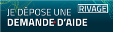 Identification du porteur du projet (Co-Maître d’ouvrage français)Identification du porteur du projet (Co-Maître d’ouvrage français)Identification du porteur du projet (Co-Maître d’ouvrage français)Identification du porteur du projet (Co-Maître d’ouvrage français)Identification du porteur du projet (Co-Maître d’ouvrage français)Identification du porteur du projet (Co-Maître d’ouvrage français)Identification du porteur du projet (Co-Maître d’ouvrage français)Identification du porteur du projet (Co-Maître d’ouvrage français)Identification du porteur du projet (Co-Maître d’ouvrage français)Identification du porteur du projet (Co-Maître d’ouvrage français)Identification du porteur du projet (Co-Maître d’ouvrage français)Identification du porteur du projet (Co-Maître d’ouvrage français)Identification du porteur du projet (Co-Maître d’ouvrage français)Raison socialeRaison socialeRaison socialeRaison socialeAdresse Code Postal Code Postal Code Postal Code Postal Code Postal CommuneInterlocuteur technique Interlocuteur technique Interlocuteur technique Interlocuteur technique Interlocuteur technique Interlocuteur technique Interlocuteur technique Fonction :Fonction :CourrielTéléphone fixe. : Téléphone fixe. : Téléphone fixe. : Téléphone fixe. : Téléphone fixe. : Téléphone fixe. : Mobile : Interlocuteur FinancierInterlocuteur FinancierInterlocuteur FinancierInterlocuteur FinancierInterlocuteur FinancierInterlocuteur FinancierInterlocuteur FinancierFonction :Fonction :CourrielTéléphone fixe. : Téléphone fixe. : Téléphone fixe. : Téléphone fixe. : Téléphone fixe. : Téléphone fixe. : Mobile : Descriptif général du projet=> Eléments de contexte et objet généralLocalisation Générale PaysZone(s) d’interventionPériode prévisionnelle de réalisationPériode prévisionnelle de réalisationPériode prévisionnelle de réalisationPériode prévisionnelle de réalisationPériode prévisionnelle de réalisationDate de démarrageDate de fin Durée (mois)Durée (mois)Date de création de l’établissementDate de création de l’établissementDate de création de l’établissementDate de création de l’établissementDate de création de l’établissementDate de création de l’établissementBudget annuel (en €) :Budget annuel (en €) :Le cas échéant, site WEBLe cas échéant, site WEBLe cas échéant, site WEBLe cas échéant, site WEBLe cas échéant, site WEBSi AssociationSi AssociationSi AssociationSi AssociationSi AssociationSi AssociationSi AssociationSi AssociationSi AssociationSi AssociationSi AssociationSi AssociationNbre de salariés :Objet Objet Objet Nbre de membres :Objet Objet Objet Si Collectivité :Si Collectivité :Si Collectivité :Si Collectivité :Si Collectivité :Si Collectivité :Si Collectivité :Si Collectivité :Si Collectivité :Si Collectivité :Si Collectivité :Si Collectivité :Compétences et stratégie en matière d’action extérieureCompétences et stratégie en matière d’action extérieureCompétences et stratégie en matière d’action extérieureCompétences et stratégie en matière d’action extérieureCompétences et stratégie en matière d’action extérieureCompétences et stratégie en matière d’action extérieureCompétences et stratégie en matière d’action extérieureCompétences et stratégie en matière d’action extérieureCompétences et stratégie en matière d’action extérieureCompétences et stratégie en matière d’action extérieureCompétences et stratégie en matière d’action extérieureCompétences et stratégie en matière d’action extérieureRelai LocalRelai LocalRelai LocalBénéficiairesBénéficiairesBénéficiairesTotalVolet eau potableVolet eau potableVolet eau potableVolet eau potableVolet eau potableVolet AssainissementVolet AssainissementVolet AssainissementVolet AssainissementNombreNombreNombreQualitéQualitéQualitéQualitéObjectifs de Développement Durable (ODD)Objectifs de Développement Durable (ODD)Objectifs de Développement Durable (ODD)Objectifs de Développement Durable (ODD)Objectifs de Développement Durable (ODD)Objectifs de Développement Durable (ODD)impactés directement ou indirectement par le projetimpactés directement ou indirectement par le projetimpactés directement ou indirectement par le projetimpactés directement ou indirectement par le projetimpactés directement ou indirectement par le projetimpactés directement ou indirectement par le projetimpactés directement ou indirectement par le projet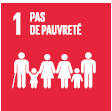 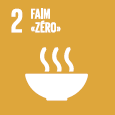 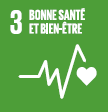 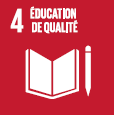 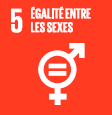 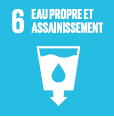 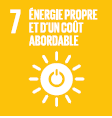 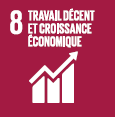 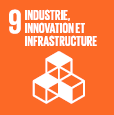 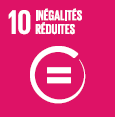 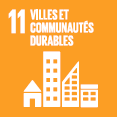 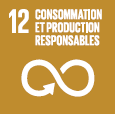 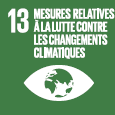 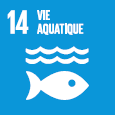 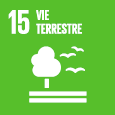 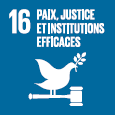 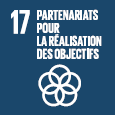 Objectif GénéralObjectif GénéralObjectif GénéralAide au remplissageLes Objectifs Spécifiques (OS) décrivent les impacts mesurables que le projet cherche à atteindre in fine sur l’amélioration des conditions de vie de la population. Il est généralement recommandé de limiter le nombre d’OS à 3 maximumex : Améliorer l’accès à l’eau potable et/ou à l’assainissement de la cible X, Sensibiliser la cible Y aux bonnes pratiques d’usage et de conservation de l’eau, Renforcer les capacités de gestion de la cible Z…. Les Résultats (R) décrivent les résultats attendus mesurables à l’issue du projetex : La population dispose d’une infrastructure d’accès à l’eau potable à proximité des habitations ; Les élèves de l’école ont accès à des latrines entretenues ; Un comité de gestion assure l’entretien de l’ouvrage et collecte une redevance…Objectif spécifique 1Résultat 1.1Ouvrages prévus ?Activités & Livrables prévues ?Résultat 1.2Ouvrages prévus ?Activités & Livrables prévues ?Résultat 1.3Ouvrages prévus ?Activités & Livrables prévues ?Objectif spécifique 2Résultat 2.1Ouvrages prévus ?Activités & Livrables prévues ?Résultat 2.2Ouvrages prévus ?Activités & Livrables prévues ?Résultat 2.3Ouvrages prévus ?Activités & Livrables prévues ?Objectif spécifique 3Résultat 3.1Ouvrages prévus ?Activités & Livrables prévues ?Résultat 3.2Ouvrages prévus ?Activités & Livrables prévues ?Résultat 3.3Ouvrages prévus ?Activités & Livrables prévues ?Objectif spécifique 4Résultat 4.1Ouvrages prévus ?Activités & Livrables prévues ?Résultat 4.2Ouvrages prévus ?Activités & Livrables prévues ?Résultat 4.3Ouvrages prévus ?Activités & Livrables prévues ?Plan de FinancementLe plan de financement est généré automatiquement au niveau du tableur de l’Annexe 1 « Formulaire Budgétaire »La Maîtrise d’ouvrage (MOA)[Engage et est responsable du projet]Le porteur de projet (Co-Maitre d’ouvrage français)Le porteur de projet (Co-Maitre d’ouvrage français)Le porteur de projet (Co-Maitre d’ouvrage français)Le porteur de projet (Co-Maitre d’ouvrage français)Le porteur de projet (Co-Maitre d’ouvrage français)Le porteur de projet (Co-Maitre d’ouvrage français)Le porteur de projet (Co-Maitre d’ouvrage français)Le porteur de projet (Co-Maitre d’ouvrage français)Le porteur de projet (Co-Maitre d’ouvrage français)Le porteur de projet (Co-Maitre d’ouvrage français)Le porteur de projet (Co-Maitre d’ouvrage français)Le porteur de projet (Co-Maitre d’ouvrage français)Le porteur de projet (Co-Maitre d’ouvrage français)Le porteur de projet (Co-Maitre d’ouvrage français)Le porteur de projet (Co-Maitre d’ouvrage français)Le porteur de projet (Co-Maitre d’ouvrage français)Le porteur de projet (Co-Maitre d’ouvrage français)Le porteur de projet (Co-Maitre d’ouvrage français)[Est le titulaire principal de l’aide][Est le titulaire principal de l’aide][Est le titulaire principal de l’aide][Est le titulaire principal de l’aide][Est le titulaire principal de l’aide][Est le titulaire principal de l’aide][Est le titulaire principal de l’aide][Est le titulaire principal de l’aide][Est le titulaire principal de l’aide][Est le titulaire principal de l’aide]Missions prévues en propre :Missions prévues en propre :Missions prévues en propre :Missions prévues en propre :Missions prévues en propre :Missions prévues en propre :Expériences et références Expériences et références Expériences et références Expériences et références Expériences et références Expériences et références L’opérateur du porteur de projetL’opérateur du porteur de projetL’opérateur du porteur de projetL’opérateur du porteur de projetL’opérateur du porteur de projetL’opérateur du porteur de projetL’opérateur du porteur de projetL’opérateur du porteur de projetL’opérateur du porteur de projetL’opérateur du porteur de projetPartenaire optionnel assistant le porteur et agissant en son nom sur des missions qui lui sont délégués., y compris celle de se porter Titulaire délégué de l’aidePartenaire optionnel assistant le porteur et agissant en son nom sur des missions qui lui sont délégués., y compris celle de se porter Titulaire délégué de l’aidePartenaire optionnel assistant le porteur et agissant en son nom sur des missions qui lui sont délégués., y compris celle de se porter Titulaire délégué de l’aidePartenaire optionnel assistant le porteur et agissant en son nom sur des missions qui lui sont délégués., y compris celle de se porter Titulaire délégué de l’aidePartenaire optionnel assistant le porteur et agissant en son nom sur des missions qui lui sont délégués., y compris celle de se porter Titulaire délégué de l’aidePartenaire optionnel assistant le porteur et agissant en son nom sur des missions qui lui sont délégués., y compris celle de se porter Titulaire délégué de l’aidePartenaire optionnel assistant le porteur et agissant en son nom sur des missions qui lui sont délégués., y compris celle de se porter Titulaire délégué de l’aidePartenaire optionnel assistant le porteur et agissant en son nom sur des missions qui lui sont délégués., y compris celle de se porter Titulaire délégué de l’aidePartenaire optionnel assistant le porteur et agissant en son nom sur des missions qui lui sont délégués., y compris celle de se porter Titulaire délégué de l’aidePartenaire optionnel assistant le porteur et agissant en son nom sur des missions qui lui sont délégués., y compris celle de se porter Titulaire délégué de l’aidePartenaire optionnel assistant le porteur et agissant en son nom sur des missions qui lui sont délégués., y compris celle de se porter Titulaire délégué de l’aidePartenaire optionnel assistant le porteur et agissant en son nom sur des missions qui lui sont délégués., y compris celle de se porter Titulaire délégué de l’aidePartenaire optionnel assistant le porteur et agissant en son nom sur des missions qui lui sont délégués., y compris celle de se porter Titulaire délégué de l’aidePartenaire optionnel assistant le porteur et agissant en son nom sur des missions qui lui sont délégués., y compris celle de se porter Titulaire délégué de l’aidePartenaire optionnel assistant le porteur et agissant en son nom sur des missions qui lui sont délégués., y compris celle de se porter Titulaire délégué de l’aidePartenaire optionnel assistant le porteur et agissant en son nom sur des missions qui lui sont délégués., y compris celle de se porter Titulaire délégué de l’aide1/ Statut Privé1/ Statut Privé1/ Statut Privé1/ Statut Privé1/ Statut Privé1/ Statut Privé1/ Statut Privé2/ Statut Associatif2/ Statut Associatif2/ Statut Associatif2/ Statut AssociatifRaison sociale : Raison sociale : Raison sociale : Raison sociale : Raison sociale : Adresse : Adresse : Adresse : Adresse : Code Postal : Code Postal : Code Postal : Code Postal : Commune :  Commune :  Commune :  Commune :  ContactContactContactContactContactFonction :CourrielTéléphone fixe. : Téléphone fixe. : Téléphone fixe. : Téléphone fixe. : Téléphone fixe. : Téléphone fixe. : Mobile : Missions déléguées Missions déléguées Missions déléguées Missions déléguées Missions déléguées Missions déléguées Expériences et références Expériences et références Expériences et références Expériences et références Expériences et références Expériences et références Le Relai localLe Relai localLe Relai localLe Relai localLe Relai localLe Relai localLe Relai localLe Relai localLe Relai localLe Relai localLe Relai local[Représente sur place et agit pour le compte du porteur de projet][Représente sur place et agit pour le compte du porteur de projet][Représente sur place et agit pour le compte du porteur de projet][Représente sur place et agit pour le compte du porteur de projet][Représente sur place et agit pour le compte du porteur de projet][Représente sur place et agit pour le compte du porteur de projet][Représente sur place et agit pour le compte du porteur de projet][Représente sur place et agit pour le compte du porteur de projet][Représente sur place et agit pour le compte du porteur de projet][Représente sur place et agit pour le compte du porteur de projet][Représente sur place et agit pour le compte du porteur de projet][Représente sur place et agit pour le compte du porteur de projet][Représente sur place et agit pour le compte du porteur de projet][Représente sur place et agit pour le compte du porteur de projet][Représente sur place et agit pour le compte du porteur de projet]Raison sociale : Raison sociale : Raison sociale : Raison sociale : Raison sociale : Adresse : Adresse : Adresse : Adresse : Code Postal : Code Postal : Code Postal : Code Postal : Commune :  Commune :  Commune :  Commune :  ContactContactContactContactContactFonction :CourrielTéléphone fixe. : Téléphone fixe. : Téléphone fixe. : Téléphone fixe. : Téléphone fixe. : Téléphone fixe. : Mobile : Missions prévues en propre :Missions prévues en propre :Missions prévues en propre :Missions prévues en propre :Missions prévues en propre :Missions prévues en propre :Missions prévues en propre :Expériences et référencesExpériences et référencesExpériences et référencesExpériences et référencesExpériences et référencesExpériences et référencesExpériences et référencesHistorique de collaborationHistorique de collaborationHistorique de collaborationHistorique de collaborationHistorique de collaborationHistorique de collaborationHistorique de collaborationLe Co-Maitre d’ouvrage localLe Co-Maitre d’ouvrage localLe Co-Maitre d’ouvrage localLe Co-Maitre d’ouvrage localLe Co-Maitre d’ouvrage localLe Co-Maitre d’ouvrage localLe Co-Maitre d’ouvrage localLe Co-Maitre d’ouvrage localLe Co-Maitre d’ouvrage localLe Co-Maitre d’ouvrage localLe Co-Maitre d’ouvrage local[Est le bénéficiaire final du projet][Est le bénéficiaire final du projet][Est le bénéficiaire final du projet][Est le bénéficiaire final du projet][Est le bénéficiaire final du projet][Est le bénéficiaire final du projet][Est le bénéficiaire final du projet][Est le bénéficiaire final du projet][Est le bénéficiaire final du projet][Est le bénéficiaire final du projet][Est le bénéficiaire final du projet][Est le bénéficiaire final du projet][Est le bénéficiaire final du projet][Est le bénéficiaire final du projet][Est le bénéficiaire final du projet]Raison sociale : Raison sociale : Raison sociale : Raison sociale : Raison sociale : Adresse : Adresse : Adresse : Adresse : Code Postal : Code Postal : Code Postal : Code Postal : Commune :  Commune :  Commune :  Commune :  ContactContactContactContactContactFonction :CourrielTéléphone fixe. : Téléphone fixe. : Téléphone fixe. : Téléphone fixe. : Téléphone fixe. : Téléphone fixe. : Mobile : Missions prévues en propre :Missions prévues en propre :Missions prévues en propre :Missions prévues en propre :Missions prévues en propre :Missions prévues en propre :Missions prévues en propre :Missions déléguées à un operateurMissions déléguées à un operateurMissions déléguées à un operateurMissions déléguées à un operateurMissions déléguées à un operateurMissions déléguées à un operateurMissions déléguées à un operateurL’opérateur du co-maître d’ouvrage localL’opérateur du co-maître d’ouvrage localL’opérateur du co-maître d’ouvrage localL’opérateur du co-maître d’ouvrage localL’opérateur du co-maître d’ouvrage localL’opérateur du co-maître d’ouvrage localL’opérateur du co-maître d’ouvrage localL’opérateur du co-maître d’ouvrage localL’opérateur du co-maître d’ouvrage localL’opérateur du co-maître d’ouvrage localL’opérateur du co-maître d’ouvrage localL’opérateur du co-maître d’ouvrage localPartenaire optionnel assistant le co-maître d’ouvrage local et agissant en son nom sur des missions qui lui sont déléguésPartenaire optionnel assistant le co-maître d’ouvrage local et agissant en son nom sur des missions qui lui sont déléguésPartenaire optionnel assistant le co-maître d’ouvrage local et agissant en son nom sur des missions qui lui sont déléguésPartenaire optionnel assistant le co-maître d’ouvrage local et agissant en son nom sur des missions qui lui sont déléguésPartenaire optionnel assistant le co-maître d’ouvrage local et agissant en son nom sur des missions qui lui sont déléguésPartenaire optionnel assistant le co-maître d’ouvrage local et agissant en son nom sur des missions qui lui sont déléguésPartenaire optionnel assistant le co-maître d’ouvrage local et agissant en son nom sur des missions qui lui sont déléguésPartenaire optionnel assistant le co-maître d’ouvrage local et agissant en son nom sur des missions qui lui sont déléguésPartenaire optionnel assistant le co-maître d’ouvrage local et agissant en son nom sur des missions qui lui sont déléguésPartenaire optionnel assistant le co-maître d’ouvrage local et agissant en son nom sur des missions qui lui sont déléguésPartenaire optionnel assistant le co-maître d’ouvrage local et agissant en son nom sur des missions qui lui sont déléguésPartenaire optionnel assistant le co-maître d’ouvrage local et agissant en son nom sur des missions qui lui sont déléguésPartenaire optionnel assistant le co-maître d’ouvrage local et agissant en son nom sur des missions qui lui sont déléguésPartenaire optionnel assistant le co-maître d’ouvrage local et agissant en son nom sur des missions qui lui sont délégués1/ Statut Privé1/ Statut Privé1/ Statut Privé1/ Statut Privé1/ Statut Privé1/ Statut Privé1/ Statut Privé2/ Statut Associatif2/ Statut Associatif2/ Statut Associatif2/ Statut AssociatifRaison sociale : Raison sociale : Raison sociale : Raison sociale : Raison sociale : Adresse : Adresse : Adresse : Adresse : Code Postal : Code Postal : Code Postal : Code Postal : Commune :  Commune :  Commune :  Commune :  ContactContactContactContactContactFonction :CourrielTéléphone fixe. : Téléphone fixe. : Téléphone fixe. : Téléphone fixe. : Téléphone fixe. : Téléphone fixe. : Mobile : Participation locale au plan de financementParticipation locale au plan de financementParticipation locale au plan de financementParticipation locale au plan de financementParticipation locale au plan de financementParticipation locale au plan de financementParticipation locale au plan de financementParticipation locale au plan de financementParticipation locale au plan de financementParticipation locale au plan de financementParticipation locale au plan de financementParticipation locale au plan de financementParticipation locale au plan de financement1/ Contribution financière1/ Contribution financière1/ Contribution financière1/ Contribution financière1/ Contribution financière1/ Contribution financière1/ Contribution financière1/ Contribution financière2/ Valorisations2/ Valorisations2/ ValorisationsLe Partenariat technique éventuelLe Partenariat technique éventuelLe Partenariat technique éventuelLe Partenariat technique éventuelLe Partenariat technique éventuelLe Partenariat technique éventuelLe Partenariat technique éventuelLe Partenariat technique éventuel[Est associé à la maîtrise d’ouvrage du projet][Est associé à la maîtrise d’ouvrage du projet][Est associé à la maîtrise d’ouvrage du projet][Est associé à la maîtrise d’ouvrage du projet][Est associé à la maîtrise d’ouvrage du projet][Est associé à la maîtrise d’ouvrage du projet]Partenaire 1Partenaire 1Partenaire 1Partenaire 1Partenaire 1Raison sociale : Raison sociale : Adresse : Adresse : Code Postal : Code Postal : Commune :  Commune :  Commune :  ContactContactFonction :CourrielTéléphone fixe. : Téléphone fixe. : Téléphone fixe. : Mobile : Missions prévues en propre :Missions prévues en propre :Missions prévues en propre :Expériences et référencesExpériences et référencesExpériences et référencesParticipation au plan de financement : Participation au plan de financement : Participation au plan de financement : Participation au plan de financement : Participation au plan de financement : Si oui : Si oui : 1/ Contribution financière1/ Contribution financière1/ Contribution financière2/ ValorisationsPartenaire 2Partenaire 2Partenaire 2Partenaire 2Partenaire 2Raison sociale : Raison sociale : Adresse : Adresse : Code Postal : Code Postal : Commune :  Commune :  Commune :  ContactContactFonction :CourrielTéléphone fixe. : Téléphone fixe. : Téléphone fixe. : Mobile : Missions prévues en propre :Missions prévues en propre :Missions prévues en propre :Expériences et référencesExpériences et référencesExpériences et référencesParticipation au plan de financement : Participation au plan de financement : Participation au plan de financement : Participation au plan de financement : Participation au plan de financement : Si oui : Si oui : 1/ Contribution financière1/ Contribution financière1/ Contribution financière2/ ValorisationsLes Autorités locales associéesLes Autorités locales associéesLes Autorités locales associées[approuvent et autorisent administrativement le projet] [approuvent et autorisent administrativement le projet] [approuvent et autorisent administrativement le projet] [approuvent et autorisent administrativement le projet] [approuvent et autorisent administrativement le projet] Services ministériels ou déconcentrés de l’EtatServices ministériels ou déconcentrés de l’EtatServices ministériels ou déconcentrés de l’EtatServices ministériels ou déconcentrés de l’EtatRaison socialereprésentantreprésentantreprésentantreprésentantModalités d’implicationModalités d’implicationModalités d’implicationModalités d’implicationNom/ prénomQualitéNom/ prénomQualitéAutorités décentralisées et/ou Collectivités TerritorialesAutorités décentralisées et/ou Collectivités TerritorialesAutorités décentralisées et/ou Collectivités TerritorialesAutorités décentralisées et/ou Collectivités TerritorialesAutorités décentralisées et/ou Collectivités TerritorialesAutorités décentralisées et/ou Collectivités TerritorialesRaison socialereprésentantreprésentantreprésentantreprésentantModalités d’implicationModalités d’implicationModalités d’implicationModalités d’implicationNom/ prénomQualitéNom/ prénomQualitéInstitutions représentatives communautairesInstitutions représentatives communautairesInstitutions représentatives communautairesInstitutions représentatives communautairesRaison socialereprésentantreprésentantreprésentantreprésentantModalités d’implicationModalités d’implicationModalités d’implicationModalités d’implicationNom/ prénomQualitéNom/ prénomQualitéLes PrestatairesLes PrestatairesLes Prestataires[Exécutent des activités économiques contre rémunération][Exécutent des activités économiques contre rémunération][Exécutent des activités économiques contre rémunération][Exécutent des activités économiques contre rémunération][Exécutent des activités économiques contre rémunération]Prestataires éventuellement déjà identifiés (nota : aucun commencement d’exécution ne doit avoir été opéré à l’exception des prestations nécessaires pour assurer la faisabilité du projet)Prestataires éventuellement déjà identifiés (nota : aucun commencement d’exécution ne doit avoir été opéré à l’exception des prestations nécessaires pour assurer la faisabilité du projet)Prestataires éventuellement déjà identifiés (nota : aucun commencement d’exécution ne doit avoir été opéré à l’exception des prestations nécessaires pour assurer la faisabilité du projet)Prestataires éventuellement déjà identifiés (nota : aucun commencement d’exécution ne doit avoir été opéré à l’exception des prestations nécessaires pour assurer la faisabilité du projet)Prestataires éventuellement déjà identifiés (nota : aucun commencement d’exécution ne doit avoir été opéré à l’exception des prestations nécessaires pour assurer la faisabilité du projet)Prestataires éventuellement déjà identifiés (nota : aucun commencement d’exécution ne doit avoir été opéré à l’exception des prestations nécessaires pour assurer la faisabilité du projet)Prestataires éventuellement déjà identifiés (nota : aucun commencement d’exécution ne doit avoir été opéré à l’exception des prestations nécessaires pour assurer la faisabilité du projet)Prestataires éventuellement déjà identifiés (nota : aucun commencement d’exécution ne doit avoir été opéré à l’exception des prestations nécessaires pour assurer la faisabilité du projet)Prestataires éventuellement déjà identifiés (nota : aucun commencement d’exécution ne doit avoir été opéré à l’exception des prestations nécessaires pour assurer la faisabilité du projet)Raison SocialeRaison SocialeLocalisationLocalisationLocalisationObjet de la prestation prévisionnelleLe cas échéant : Date de devis-Offre Le cas échéant : Date de devis-Offre Le cas échéant : Date de devis-Offre Le cas échéant : Date de devis-Offre Ingénierie de travauxIngénierie de travaux(études de réalisation, conception, contrôle et réception des travaux…)(études de réalisation, conception, contrôle et réception des travaux…)(études de réalisation, conception, contrôle et réception des travaux…)(études de réalisation, conception, contrôle et réception des travaux…)(études de réalisation, conception, contrôle et réception des travaux…)(études de réalisation, conception, contrôle et réception des travaux…)(études de réalisation, conception, contrôle et réception des travaux…)Travaux(construction d’ouvrages, livraison de matériels, fournitures et services)(construction d’ouvrages, livraison de matériels, fournitures et services)(construction d’ouvrages, livraison de matériels, fournitures et services)(construction d’ouvrages, livraison de matériels, fournitures et services)(construction d’ouvrages, livraison de matériels, fournitures et services)(construction d’ouvrages, livraison de matériels, fournitures et services)(construction d’ouvrages, livraison de matériels, fournitures et services)(construction d’ouvrages, livraison de matériels, fournitures et services)Actions sociétales et/ou d’accompagnementActions sociétales et/ou d’accompagnementActions sociétales et/ou d’accompagnementActions sociétales et/ou d’accompagnement(formation, animation, étude préalable, expertise, renforc. de capacité…)(formation, animation, étude préalable, expertise, renforc. de capacité…)(formation, animation, étude préalable, expertise, renforc. de capacité…)(formation, animation, étude préalable, expertise, renforc. de capacité…)(formation, animation, étude préalable, expertise, renforc. de capacité…)Description des Prestations prévisionnelles restant à pourvoirDescription des Prestations prévisionnelles restant à pourvoirDescription des Prestations prévisionnelles restant à pourvoirDescription des Prestations prévisionnelles restant à pourvoirIngénierieIngénierieTravaux Accompagnement sociétalAccompagnement sociétalModalités de réalisation des analyses d’eauAutres acteurs internationauxAutres acteurs internationauxAutres acteurs internationaux(ex : ambassade, Institutions internationales…)(ex : ambassade, Institutions internationales…)Raison socialereprésentantreprésentantreprésentantModalités d’implicationModalités d’implicationNom/ prénomQualitéNom/ prénomNom du document date de signatureOpérateur du porteur de projetRelai localCo-Maître d’ouvrage localPartenaire 1Partenaire 2Autorités locales🤫 Nature, répartition, Etat qualitatifs et quantitatif des ressources en eau(description des principales ressources en eau souterraine et superficielle du pays, de leur variabilité et de leur accessibilité)🤫 Principaux défis liés à l’eau(description des principales pressions exercées sur les ressources en eaux et des enjeux associés [démographie et urbanisation, pollutions, conflits d’usages, détérioration des milieux aquatiques… ], du niveau de satisfaction des besoins et des problématiques connexes [ inondation et sécheresse, déforestation, désertification, dégradation des sols et érosions, altération de la biodiversité., salinité…])🤫 Situation, enjeux et orientations nationales en matière d’accès à l’eau et à l’assainissement(présentation des textes cadres et fondateurs, des documents de référence et outils de programmation du secteur de l’eau, des taux d’accès à l’eau et à l’assainissement et des objectifs d’amélioration fixés par l’Etat…)🤫 Organisation des acteurs institutionnels et des services essentiels à l’eau(présentation des principales autorités institutionnelles et des modes de gestion des services d’eau potable et d’assainissement…)Zone 1Zone 1Zone 1Zone 2 Zone 2 Zone 2 Province/ RégionDépartement/DistrictSite 1CommuneNombre d’habitantsVillage/QuartierNombre d’habitantsSite/lieu-ditType de zoneUrbaineSemi- urbaineRuraleUrbaineSemi- urbaineRuraleType de zoneCoordonnée GPSEn DMS (degrés, minutes, secondes) selon le système sexagésimalEn DMS (degrés, minutes, secondes) selon le système sexagésimalEn DMS (degrés, minutes, secondes) selon le système sexagésimalEn DMS (degrés, minutes, secondes) selon le système sexagésimalEn DMS (degrés, minutes, secondes) selon le système sexagésimalEn DMS (degrés, minutes, secondes) selon le système sexagésimalEn DMS (degrés, minutes, secondes) selon le système sexagésimalLatitudeLongitudeSite 2CommuneNombre d’habitantsVillage/QuartierNombre d’habitantsSite/lieu-ditType de zoneUrbaineSemi- urbaineRuraleUrbaineSemi- urbaineRuraleType de zoneCoordonnée GPSEn DMS (degrés, minutes, secondes) selon le système sexagésimalEn DMS (degrés, minutes, secondes) selon le système sexagésimalEn DMS (degrés, minutes, secondes) selon le système sexagésimalEn DMS (degrés, minutes, secondes) selon le système sexagésimalEn DMS (degrés, minutes, secondes) selon le système sexagésimalEn DMS (degrés, minutes, secondes) selon le système sexagésimalEn DMS (degrés, minutes, secondes) selon le système sexagésimalLatitudeLongitudeSite 3CommuneNombre d’habitantsVillage/QuartierNombre d’habitantsSite/lieu-ditType de zoneUrbaineSemi- urbaineRuraleUrbaineSemi- urbaineRuraleType de zoneCoordonnée GPSEn DMS (degrés, minutes, secondes) selon le système sexagésimalEn DMS (degrés, minutes, secondes) selon le système sexagésimalEn DMS (degrés, minutes, secondes) selon le système sexagésimalEn DMS (degrés, minutes, secondes) selon le système sexagésimalEn DMS (degrés, minutes, secondes) selon le système sexagésimalEn DMS (degrés, minutes, secondes) selon le système sexagésimalEn DMS (degrés, minutes, secondes) selon le système sexagésimalLatitudeLongitudeCaractéristiques environnementales localesCaractéristiques environnementales localesType de climatType de sol et utilisationRessources en eauAutres informations utilesCaractéristiques sociaux économiques localesCaractéristiques sociaux économiques localesCaractéristiques sociaux économiques localesCaractéristiques sociaux économiques localesCaractéristiques sociaux économiques localesCaractéristiques sociaux économiques localesCaractéristiques sociaux économiques localesPrincipales ressources économiques de la zone d’interventionPrincipales ressources économiques de la zone d’interventionPrincipales ressources économiques de la zone d’interventionPrincipales ressources économiques de la zone d’interventionPrincipales ressources économiques de la zone d’interventionPrincipales ressources économiques de la zone d’interventionPrincipales ressources économiques de la zone d’interventionAgriculture (nature des cultures et élevages)Agriculture (nature des cultures et élevages)Agriculture (nature des cultures et élevages)Agriculture (nature des cultures et élevages)PêchePêchePêchePêcheCommerce et artisanatCommerce et artisanatCommerce et artisanatCommerce et artisanatIndustrieIndustrieIndustrieIndustrieAutres informations utilesAutres informations utilesAutres informations utilesAutres informations utilesDémographie et sociologie de la zone d’interventionDémographie et sociologie de la zone d’interventionDémographie et sociologie de la zone d’interventionDémographie et sociologie de la zone d’interventionDémographie et sociologie de la zone d’interventionDémographie et sociologie de la zone d’interventionDémographie et sociologie de la zone d’interventionDynamique démographiqueDynamique démographiqueDynamique démographiqueDynamique démographiqueDynamique démographiqueCatégories socio-professionnelles & revenus moyensCatégories socio-professionnelles & revenus moyensCatégories socio-professionnelles & revenus moyensCatégories socio-professionnelles & revenus moyensCatégories socio-professionnelles & revenus moyensCommunautés représentativesCommunautés représentativesCommunautés représentativesCommunautés représentativesCommunautés représentativesAutres informations utilesAutres informations utilesAutres informations utilesAutres informations utilesAutres informations utilesNiveau d’aménagement territorial et ressources disponibles localementNiveau d’aménagement territorial et ressources disponibles localementNiveau d’aménagement territorial et ressources disponibles localementNiveau d’aménagement territorial et ressources disponibles localementNiveau d’aménagement territorial et ressources disponibles localementNiveau d’aménagement territorial et ressources disponibles localementNiveau d’aménagement territorial et ressources disponibles localementAccessibilité (routes et autres…)Accessibilité (routes et autres…)Accessibilité (routes et autres…)Accessibilité (routes et autres…)Accessibilité (routes et autres…)Accessibilité (routes et autres…)Etablissement(s) de santéEtablissement(s) de santéEtablissement(s) de santéEtablissement(s) de santéEtablissement(s) de santéEtablissement(s) de santéEtablissement(s) scolairesEtablissement(s) scolairesEtablissement(s) scolairesEtablissement(s) scolairesEtablissement(s) scolairesEtablissement(s) scolairesEquipements en énergie (électrification…)Equipements en énergie (électrification…)Equipements en énergie (électrification…)Equipements en énergie (électrification…)Equipements en énergie (électrification…)Equipements en énergie (électrification…)Autres informations utilesAutres informations utilesAutres informations utilesAutres informations utilesAutres informations utilesAutres informations utiles🤫 Compléments d’information sur la situation locale et le contexte général(présentation d’autres caractéristiques principales du territoire d’intervention)Situation (qualitative & quantitative) de l’approvisionnement local en eau de consommation(description des conditions d’approvisionnement en eau des habitants, des quantités consommées, de la qualité et du coût de l’eau, des principales difficultés rencontrées et des impacts sociaux engendrés)Niveau d’équipement et état des pratiques sanitaires sur la zone d’intervention(description des modes d’assainissement et des dispositifs sanitaires utilisés par les habitants, des principales difficultés rencontrées et des impacts sociaux engendrés)Le cas échéant, modalités de gestion des services locaux essentiels de l’eau en place(présentation des gestionnaires & de la qualité des services d’eau et d’assainissement, des principales difficultés rencontrées et des impacts sociaux engendrés)Historique du projet, modalités & définition des besoins en eau et en assainissementHistorique du projet, modalités & définition des besoins en eau et en assainissementHistorique du projet, modalités & définition des besoins en eau et en assainissementHistorique du projet, modalités & définition des besoins en eau et en assainissementHistorique du projet, modalités & définition des besoins en eau et en assainissementHistorique du projet, modalités & définition des besoins en eau et en assainissement(présentation de la genèse et des conditions d’élaboration du projet)(présentation de la genèse et des conditions d’élaboration du projet)(présentation de la genèse et des conditions d’élaboration du projet)(présentation de la genèse et des conditions d’élaboration du projet)(présentation de la genèse et des conditions d’élaboration du projet)(présentation de la genèse et des conditions d’élaboration du projet)Raconter l’origine de la coopération sur ce projet :Raconter l’origine de la coopération sur ce projet :Raconter l’origine de la coopération sur ce projet :Raconter l’origine de la coopération sur ce projet :Raconter l’origine de la coopération sur ce projet :Raconter l’origine de la coopération sur ce projet :La population locale a-t-elle été associée à l’élaboration du projet ?La population locale a-t-elle été associée à l’élaboration du projet ?NonOuiExpliquer comment le projet assure répondre aux besoins de la population et, le cas échéant, comment celle-ci a été associée ?Expliquer comment le projet assure répondre aux besoins de la population et, le cas échéant, comment celle-ci a été associée ?Expliquer comment le projet assure répondre aux besoins de la population et, le cas échéant, comment celle-ci a été associée ?Expliquer comment le projet assure répondre aux besoins de la population et, le cas échéant, comment celle-ci a été associée ?Expliquer comment le projet assure répondre aux besoins de la population et, le cas échéant, comment celle-ci a été associée ?Expliquer comment le projet assure répondre aux besoins de la population et, le cas échéant, comment celle-ci a été associée ?Des opérations préalables pour s’assurer de la faisabilité du projet ont-elles déjà été exécutées ?Des opérations préalables pour s’assurer de la faisabilité du projet ont-elles déjà été exécutées ?Des opérations préalables pour s’assurer de la faisabilité du projet ont-elles déjà été exécutées ?Des opérations préalables pour s’assurer de la faisabilité du projet ont-elles déjà été exécutées ?Des opérations préalables pour s’assurer de la faisabilité du projet ont-elles déjà été exécutées ?Des opérations préalables pour s’assurer de la faisabilité du projet ont-elles déjà été exécutées ?Des opérations préalables pour s’assurer de la faisabilité du projet ont-elles déjà été exécutées ?Des opérations préalables pour s’assurer de la faisabilité du projet ont-elles déjà été exécutées ?NonOuiSi oui :Montant (en €)Montant (en €)Montant (en €)Montant (en €)Date de commandeEn préciser la Nature et en justifier la nécessiteEn préciser la Nature et en justifier la nécessiteExiste-t-il d’autres projets EAH à proximité ?Existe-t-il d’autres projets EAH à proximité ?Existe-t-il d’autres projets EAH à proximité ?Existe-t-il d’autres projets EAH à proximité ?Existe-t-il d’autres projets EAH à proximité ?Existe-t-il d’autres projets EAH à proximité ?Existe-t-il d’autres projets EAH à proximité ?Existe-t-il d’autres projets EAH à proximité ?NonOuiOuiSi oui, quels retours d’expérience utiles au projet ?Si oui, quels retours d’expérience utiles au projet ?Si oui, quels retours d’expérience utiles au projet ?Si oui, quels retours d’expérience utiles au projet ?Equipe projetEquipe projetEquipe projetEquipe projetNom PrénomOrganisme acteurQualitéFonction dans l’équipe(description des moyens utilisés pour apprécier l’adéquation des moyens financiers et humains déployés par le projet avec les résultats et bénéfices attendus : coûts de référence, éléments bibliographiques, formation etc… )Description des ouvrages(Pièces techniques à fournir en Annexe 6)Décrire les principales caractéristiques techniques des ouvrages prévus et argumenter les solutions retenuesDécrire les principales caractéristiques techniques des ouvrages prévus et argumenter les solutions retenuesDescription des activités sociétales et d’accompagnementDescription des activités sociétales et d’accompagnementDécrire les modalités de mises en œuvre des activités prévues (sensibilisation, éducation, information, formation et autres…)  et préciser, le cas échéant, les livrables associésDécrire les modalités de mises en œuvre des activités prévues (sensibilisation, éducation, information, formation et autres…)  et préciser, le cas échéant, les livrables associés🤫Indicateurs d’impact associéValeurValeurValeur🤫Indicateurs d’impact associégrandeur (%, nbr,…)initialeCibleDescription des Ouvrages(Pièces techniques à fournir en Annexe 6)Décrire les principales caractéristiques techniques des ouvrages prévus et argumenter les solutions retenuesDécrire les principales caractéristiques techniques des ouvrages prévus et argumenter les solutions retenuesDescription des activités sociétales et d’accompagnementDescription des activités sociétales et d’accompagnementDécrire les modalités de mises en œuvre des activités prévues (sensibilisation, éducation, information, formation et autres…)  et préciser, le cas échéant, les livrables associésDécrire les modalités de mises en œuvre des activités prévues (sensibilisation, éducation, information, formation et autres…)  et préciser, le cas échéant, les livrables associés🤫Indicateurs d’impact associéValeurValeurValeur🤫Indicateurs d’impact associégrandeur (%, nbr,…)initialeCibleDescription des Ouvrages(Pièces techniques à fournir en Annexe 6)(Pièces techniques à fournir en Annexe 6)Décrire les principales caractéristiques techniques des ouvrages prévus et argumenter les solutions retenuesDécrire les principales caractéristiques techniques des ouvrages prévus et argumenter les solutions retenuesDescription des activités sociétales et d’accompagnementDescription des activités sociétales et d’accompagnementDécrire les modalités de mises en œuvre des activités prévues (sensibilisation, éducation, information, formation et autres…)  et préciser, le cas échéant, les livrables associésDécrire les modalités de mises en œuvre des activités prévues (sensibilisation, éducation, information, formation et autres…)  et préciser, le cas échéant, les livrables associés🤫Indicateurs d’impact associéValeurValeurValeur🤫Indicateurs d’impact associégrandeur (%, nbr,…)initialeCibleDescription des Ouvrages(Pièces techniques à fournir en Annexe 6)(Pièces techniques à fournir en Annexe 6)Décrire les principales caractéristiques techniques des ouvrages prévus et argumenter les solutions retenuesDécrire les principales caractéristiques techniques des ouvrages prévus et argumenter les solutions retenuesDescription des activités sociétales et d’accompagnementDescription des activités sociétales et d’accompagnementDécrire les modalités de mises en œuvre des activités prévues (sensibilisation, éducation, information, formation et autres…)  et préciser, le cas échéant, les livrables associésDécrire les modalités de mises en œuvre des activités prévues (sensibilisation, éducation, information, formation et autres…)  et préciser, le cas échéant, les livrables associés🤫Indicateurs d’impact associéValeurValeurValeur🤫Indicateurs d’impact associégrandeur (%, nbr,…)initialeCibleACTIONSACTIONSACTIONSACTIONSSurligner en couleurSurligner en couleurSurligner en couleurSurligner en couleurSurligner en couleurSurligner en couleurSurligner en couleurSurligner en couleurSurligner en couleurSurligner en couleurSurligner en couleurSurligner en couleurSurligner en couleurSurligner en couleurSurligner en couleurSurligner en couleurSurligner en couleurSurligner en couleurSurligner en couleurSurligner en couleurSurligner en couleurSurligner en couleurSurligner en couleurSurligner en couleurSurligner en couleurN°N°Mots « clé »Mots « clé »123456789101112131415161718192021222324>24Volet Objectif spécifique 1Volet Objectif spécifique 1Volet Objectif spécifique 1Volet Objectif spécifique 1Volet Objectif spécifique 1Volet Objectif spécifique 1Volet Objectif spécifique 1Volet Objectif spécifique 1Volet Objectif spécifique 1Volet Objectif spécifique 1Volet Objectif spécifique 1Volet Objectif spécifique 1Volet Objectif spécifique 1Volet Objectif spécifique 1Volet Objectif spécifique 1Volet Objectif spécifique 1Volet Objectif spécifique 1Volet Objectif spécifique 1Volet Objectif spécifique 1Volet Objectif spécifique 1Volet Objectif spécifique 1Volet Objectif spécifique 1Volet Objectif spécifique 1Volet Objectif spécifique 1Volet Objectif spécifique 1Volet Objectif spécifique 111Volet Objectif spécifique 2Volet Objectif spécifique 2Volet Objectif spécifique 2Volet Objectif spécifique 2Volet Objectif spécifique 2Volet Objectif spécifique 2Volet Objectif spécifique 2Volet Objectif spécifique 2Volet Objectif spécifique 2Volet Objectif spécifique 2Volet Objectif spécifique 2Volet Objectif spécifique 2Volet Objectif spécifique 2Volet Objectif spécifique 2Volet Objectif spécifique 2Volet Objectif spécifique 2Volet Objectif spécifique 2Volet Objectif spécifique 2Volet Objectif spécifique 2Volet Objectif spécifique 2Volet Objectif spécifique 2Volet Objectif spécifique 2Volet Objectif spécifique 2Volet Objectif spécifique 2Volet Objectif spécifique 2Volet Objectif spécifique 211Volet Objectif spécifique 3Volet Objectif spécifique 3Volet Objectif spécifique 3Volet Objectif spécifique 3Volet Objectif spécifique 3Volet Objectif spécifique 3Volet Objectif spécifique 3Volet Objectif spécifique 3Volet Objectif spécifique 3Volet Objectif spécifique 3Volet Objectif spécifique 3Volet Objectif spécifique 3Volet Objectif spécifique 3Volet Objectif spécifique 3Volet Objectif spécifique 3Volet Objectif spécifique 3Volet Objectif spécifique 3Volet Objectif spécifique 3Volet Objectif spécifique 3Volet Objectif spécifique 3Volet Objectif spécifique 3Volet Objectif spécifique 3Volet Objectif spécifique 3Volet Objectif spécifique 3Volet Objectif spécifique 3Volet Objectif spécifique 311Volet Objectif spécifique 4Volet Objectif spécifique 4Volet Objectif spécifique 4Volet Objectif spécifique 4Volet Objectif spécifique 4Volet Objectif spécifique 4Volet Objectif spécifique 4Volet Objectif spécifique 4Volet Objectif spécifique 4Volet Objectif spécifique 4Volet Objectif spécifique 4Volet Objectif spécifique 4Volet Objectif spécifique 4Volet Objectif spécifique 4Volet Objectif spécifique 4Volet Objectif spécifique 4Volet Objectif spécifique 4Volet Objectif spécifique 4Volet Objectif spécifique 4Volet Objectif spécifique 4Volet Objectif spécifique 4Volet Objectif spécifique 4Volet Objectif spécifique 4Volet Objectif spécifique 4Volet Objectif spécifique 4Volet Objectif spécifique 411🤫 Champs marqués par l’icône ci-contre : Le demandeur est invité à ne les remplir que s’il dispose des informations. La qualité et l’éligibilité du projet s’apprécieront toutefois à travers la pertinence et la richesse des indications renseignées.Organisation du suivi et du pilotage(description des moyens de maîtrise du bon déroulement du programme)🤫Identification des risques et moyens de maîtrise(identifier les points critiques susceptibles de compromettre l’atteinte des objectifs et les ressorts pour y palier)(identifier les points critiques susceptibles de compromettre l’atteinte des objectifs et les ressorts pour y palier)Modalités de réception des travauxModalités de réception des travaux(description des moyens de contrôle de la conformité de la réalisation et du bon fonctionnement des ouvrages réalisés)(description des moyens de contrôle de la conformité de la réalisation et du bon fonctionnement des ouvrages réalisés)🤫Modalités de rétrocession des infrastructures réalisées(description des clauses et conditions de transfert de la propriété des ouvrages réalisés au co-maître d’ouvrage local - Renvoyer au document contractuel visé au chapitre 2 le cas échéant -)(description des clauses et conditions de transfert de la propriété des ouvrages réalisés au co-maître d’ouvrage local - Renvoyer au document contractuel visé au chapitre 2 le cas échéant -)🤫 Impacts et effets attendus non mesurés (hors objectifs spécifiques)Impacts et effets attendus non mesurés (hors objectifs spécifiques)Impacts et effets attendus non mesurés (hors objectifs spécifiques)SanitairesSanitairesSanitairesSociétauxSociétauxSociétauxEnvironnementauxEnvironnementauxEnvironnementauxEconomiquesEconomiquesEconomiquesAutresAutresAutresModalités d’évaluation et de capitalisation(description de la méthodologie pour établir le bilan du projet, en restituer les résultats et en valoriser les enseignements)Autonomie de gestion des installations & services d’eau issus du projetOrgane de gouvernance et de décision(description prévisionnelle de l’organisation, de la composition, des prérogatives et des compétences de l’institution en charge de l’administration des installations et services mis en place)Service technique d’exploitation(description prévisionnelle des moyens techniques et humains chargés d’assurer la maintenance et l’entretien des équipements et le bon fonctionnement des services)Le projet prévoit-il la mise en place d’un magasin de pièces de rechange ?NonOuiRessources financières de fonctionnement(description de la nature et du volume de recettes attendus, justification de la capacité/consentement à payer des usagers)Les services mis en place s’appuient-ils sur un compte prévisionnel d’exploitation ?NonOuiTarificationPrix local moyen de vente de l’eauPrix prévisionnelde vente de l’eau issue du projetTarificationAutorité de gestion financière et de recouvrement(description des modalités prévisionnelles de tarification et de recouvrement des coûts facturés aux usagers)Appropriation des bénéfices du projet par les bénéficiairesAppropriation des bénéfices du projet par les bénéficiaires🤫 Satisfaction des usagers(description des mesures prévues pour sonder les usagers sur la qualité des réalisations et pour en restituer les résultats)(description des mesures prévues pour sonder les usagers sur la qualité des réalisations et pour en restituer les résultats)🤫Ancrage social des changements de comportements et acquisition des bonnes pratiques(description des impacts prévus du projet sur les comportements et la manière dont il inscrit ces changements dans la durée)(description des impacts prévus du projet sur les comportements et la manière dont il inscrit ces changements dans la durée)🤫 Prise en compte du genre(expliquer si le projet prend en compte l’approche du genre – sécurité EAH, égalité, inclusion et parité dans les instances de décision, formation et émancipation socio-économique…- )(expliquer si le projet prend en compte l’approche du genre – sécurité EAH, égalité, inclusion et parité dans les instances de décision, formation et émancipation socio-économique…- )🤫 Prise en compte des dimensions socio-culturelles(expliquer comment le projet est adapté aux us et coutumes de la population et s’il contribue à l’émancipation des groupes vulnérables autres que les femmes– enfants, minorités…-)(expliquer comment le projet est adapté aux us et coutumes de la population et s’il contribue à l’émancipation des groupes vulnérables autres que les femmes– enfants, minorités…-)🤫 Inscription du projet dans une démarche plus ambitieuse(indiquer si le projet a vocation à être prolongé et/ou s’il s’inscrit dans une stratégie concertée avec les autorités locales en matière d’expérimentation, d’exemplarité, de reproductibilité ou autre…)(indiquer si le projet a vocation à être prolongé et/ou s’il s’inscrit dans une stratégie concertée avec les autorités locales en matière d’expérimentation, d’exemplarité, de reproductibilité ou autre…)🤫 Potentiel de coopération décentralisée entre collectivités Locale/Française(indiquer si le projet peut concourir à l’émergence d’un programme de développement dans le domaine de l’eau entre les collectivités partenaires impliquées)(indiquer si le projet peut concourir à l’émergence d’un programme de développement dans le domaine de l’eau entre les collectivités partenaires impliquées)Annexe 1 : Formulaire Budgétaire et d’Auto-évaluationAnnexe 1 : Formulaire Budgétaire et d’Auto-évaluationRemplir les 4 onglets bleus et retourner le formulaire.(les justificatifs des prévisions de dépenses sont à fournir en annexe 5)Nota : en cas d’attribution d’aide, le formulaire sera joint à la notification sous la forme de 4 onglets jaunes qui seront à retourner remplis lors du dépôt de la demande solde.Nota : en cas d’attribution d’aide, le formulaire sera joint à la notification sous la forme de 4 onglets jaunes qui seront à retourner remplis lors du dépôt de la demande solde.Annexe 2 : Formulaire sur la TVA française pour les demandes en TTCLe cas échéant, remplir, dater et signer le formulaire prévu à cet effet.Annexe 3 : Documents contractuels liant et engageant les parties prenantesFournir l’ensemble des documents indiqués au paragraphe 2.3.Annexe 4 : Carte de localisation du projet avec coordonnées GPSFournir la carte identifiant les sites mentionnés au paragraphe 4.1.Annexe 5 : Justificatifs de dépenses prévisionnelles mentionnés au budgetFournir l’ensemble des documents justifiant les montants de dépenses inscrits au tableau de budget prévisionnel rempli en Annexe 1.Annexe 6 : Pièces techniques relatives aux activités réaliséesFournir l’ensemble des éléments techniques caractérisant les activités et les ouvrages et décrits au paragraphe 5.2, et notamment :Pour les étudesPour les travauxAnnexe 7 : Autres pièces libresFournir tout autre document utile que le demandeur souhaite porter à connaissance des partenaires financiers.Agence de l’eauRhin-Meuse11ème programme 2019-2024 - Dispositif d’aide à la coopération internationale – dotation moyenne annuelle de 1,3 M€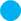 Eurométropole de StrasbourgFonds de solidarité internationale pour l’accès à l’Eau et à l’ASsainissemenT (EAST) – dotation annuelle de 50 k€Terre d’eau en PartageFonds de dotation créé en 2017 pour lutter contre la pauvreté à travers le soutien de projets construits autour de la problématique de l’eau – dotation annuelle conjointe de 150 k€METROPOLE GRAND NANCYFonds de coopération et de développement dans les domaines de l’eau et l’assainissement « Fonds Eau » - dotation annuelle 100 k€, sous réserve de l’ouverture d’un appel à projets annuelEn ligne via la plateforme « Rivage » accessible sur le bandeau « Je dépose une demande d’aide » sur le site internet http://www.eau-rhin-meuse.fr/Ouverture préalable obligatoire d’un compte « Maître d’ouvrage » et rattachement de la demande à la thématique « Coopération internationale »david.bourmaud@eau-rhin-meuse.frN° vert Rivage0800 710 325Envoi du dossier par mail à l’attention de la Présidente de l’Eurométropole à l’adressesuivante : Fonds-EAST-EMS@strasbourg.euEauAssainissement@strasbourg.eu03 68 98 51 75En ligne via la page web https://terredeauenpartage.org/depot-de-projet/https://terredeauenpartage.org/contactEnvoi du dossier à l’attention du Président de la Métropole du Grand Nancy via la plateforme de téléchargement des démarches en ligne accessible via : https://www.grandnancy.eu/aap-fonds-eaufondseau@grandnancy.euDemandeurAERMEMSTEPMGN- Collectivité- Association de Solidarité InternationaleDépense éligibles- Infrastructures d’accès à l’eau, à l’assainissement et aux opérations connexes de lutte contre le changement climatique et de préservation de la biodiversité (investissements immobiliers, achats de matériels, fournitures et services, frais d’ingénierie et frais de missions associés)- Actions sociétales et/ou d’accompagnement (honoraires de formation, de sensibilisation, d’expertise et renforcement de capacité, frais et indemnités des intervenants et participants)- Charges transversales de conduite de projet (honoraires et frais de missions associés, actions de communication, d’évaluation, frais administratifs et de fonctionnement)Territoires éligibles- Pays de la liste OCDE des pays éligibles à l’APD, hors catégorie « revenus intermédiaires - tranche supérieure »- Pays de la liste OCDE des pays éligibles à l’APD de la catégorie « Pays les moins avancés »Conditions particulières- Localisation du siège de la collectivité porteuse de projetBassin RMEMSBassin RMMGN- Localisation du siège de l’association porteuse de projet Bassin RM (*)Bassin RM (**)Bassin RM (*)MGN- Appui sur un relai local- Participation en numéraire du porteur de projet de 5% minimum- Participation locale de 5% minimum (en numéraire et en valorisations sous forme de personnel(s) détaché(s) ou de Contributions Volontaires en Nature – bénévolat et dons -)- Montant global éligible du projet > 10 000 €(***)Partie technique- Programme d’accès à l’eau et à l’assainissement- Existence ou perspective de coopération décentralisée entre collectivités française et locale- Localisation dans un pays francophone, dans les pays les moins avancés de la liste OCDE et dans les pays d’un coopération active portée par le bailleur- Priorité aux porteurs de projets siégeant sur le territoire de compétence  du bailleur- Clarté des objectifs et résultats attendus et qualité de l’approche méthodologique garantissant la pertinence, la faisabilité technique et la durabilité du projetPartie financière- Robustesse du montage/pilotage du projet et des partenariats contractés- Maîtrise des coûts et des prévisions budgétairesAssociationsAssociationsCollectivitésCollectivitésTauxPlafondsTauxPlafondsAgence de l’eau Rhin-Meuse(CI : coop. institutionnelle)- 60%- 70% en zone CI ou en consortium d’associations- 60 000 €- Aucun en zone CI ou en consortium70%  (avec 20% de contribution)/EM de Strasbourg – Fonds EAST- 40% maxi à part égale avec l’AERM/- 40% maxi à part égale avec l’AERM/Terre d’eau en partage- Au cas par cas/- Au cas par cas/Métropole du Grand Nancy- 50% maxi à part égale avec l’AERM /- 50% maxi à part égale avec l’AERM/⚠Tout remplissage non conforme du dossier de demande d’aide entraînera automatiquement une déclaration d’incomplétude. Le demandeur est invité à vérifier avec soin avant son envoi définitif qu’il dispose de l’ensemble des pièces et qu’il a dûment complété et signé l’ensemble des formulaires concernés.Tout remplissage non conforme du dossier de demande d’aide entraînera automatiquement une déclaration d’incomplétude. Le demandeur est invité à vérifier avec soin avant son envoi définitif qu’il dispose de l’ensemble des pièces et qu’il a dûment complété et signé l’ensemble des formulaires concernés.⚠ Dans les parties signalées par le logo 🤫, le demandeur est invité à ne remplir que les informations dont il dispose.La qualité et l’éligibilité du projet s’apprécieront néanmoins à travers la pertinence et la richesse des indications renseignées.Dans les parties signalées par le logo 🤫, le demandeur est invité à ne remplir que les informations dont il dispose.La qualité et l’éligibilité du projet s’apprécieront néanmoins à travers la pertinence et la richesse des indications renseignées.⚠ 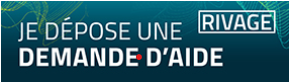 Cette vignette indique une correspondance de champ avec ceux à remplir dans la demande d’aide sous l’applicatif « Rivage » de gestion des aides de l’agence de l’eau Rhin-MeuseA/ Documents spécifiquesA/ Documents spécifiquesA/ Documents spécifiquesObligatoireObligatoireFacultatifFacultatifA/ Documents spécifiquesA/ Documents spécifiquesA/ Documents spécifiquesAERMEMSTEPMGNFormulaire prévisionnel technique et financierAnnexe 1 : Formulaire Budgétaire et d’Auto-évaluation composé de :Annexe 1a : Budget prévisionnel en dépensesAnnexe 1b : Budget prévisionnel en recettesAnnexe 1c : Etat prévisionnel des valorisationsAnnexe 1d : Fiche d’autoévaluationAnnexe 2 : Formulaire sur la TVA française pour les demandes en TTCAnnexe 3 : documents contractuels liant et engageant les parties prenantes(Contrat ; Convention de coop. décentralisée, de projet, de partenariat ; Lettre d’intention…)Annexe 4 : Carte de localisation du projet avec coordonnées GPSAnnexe 5 : Justificatifs de dépenses prévisionnelles mentionnés au budget(Marché, Devis, note de calcul…)Annexe 6 : Pieces techniques relatives aux activités réalisées(Etudes : cahier des charges… Travaux : plan(s), caract. techniques ; Photothèque…)Annexe 7 : Autres pièces libresB/ Documents générauxB/ Documents générauxB/ Documents générauxRIBC/ Documents particuliers aux associationsC/ Documents particuliers aux associationsC/ Documents particuliers aux associationsStatutsDerniers comptes annuels approuvésRapport du Commissaire aux comptesDernier budget de l’associationDernier Compte-Rendu d’assembléeReçu fiscal justifiant de l’éligibilité au bénéfice du régime fiscal du mécénatDocuments dûment complétés à fournirDocuments dûment complétés à fournirDocuments dûment complétés à fournir Obligatoire  Obligatoire  Facultatif FacultatifDocuments dûment complétés à fournirDocuments dûment complétés à fournirDocuments dûment complétés à fournirAERMEMS TEPMGNFormulaire d’exécution technique et financièreAnnexe 1 : Formulaire Budgétaire composé de : Annexe 1a : Budget exécuté en dépensesAnnexe 1b : Budget exécuté en recettesAnnexe 1c : Etat Récapitulatif des ValorisationsAnnexe 1d : Etat récapitulatif des dépenses signé du bénéficiaire et du comptable public (Collectivité) ou d’un expert-comptable ou d’un commissaire aux comptes (Association) Annexe 2 : Attestation du Co-Maitre d’ouvrage local justifiant le montant de la contribution au projet en ressources propres localesAnnexe 3 : Attestation sur l’honneur de la fin des travauxAnnexe 4 : documents contractuels liant et engageant les parties prenantes, dûment datés et signés(Contrat ; Convention de coop. décentralisée, de projet, de partenariat ; Lettre d’intention…)Annexe 5a : Plan(s) de recollement des ouvrages et installations exécutés Annexe 5b : Photothèque des travaux & activités réalisésAnnexe 6 : Copie des factures d’achat de services, de biens et de prestations techniques ou intellectuellesAnnexe 7 : Copie des lettres des missions couvrant les valorisations des personnels salariés mis à dispositionAnnexe 8 : Justificatifs attestant de la conforme mise en œuvre de la publicité du concours du bailleur(Photographies, Coupures de presse…)Annexe 9 : Autres pièces libres